2020年佛山市中医院中医住院医师规范化培训招录考试确认通知各位规培考生：请报考我院2020年中医住院医师规范化培训并通过审核的学员，登录省招录平台进行考试确认（方法后付），请以真实姓名验证加入QQ群710189958了解最新动态。附：考试确认操作方法：需要使用注册时的账号和密码，登录省平台http://zy.gdzpgl.net/首页右侧，点击“学员考试确认”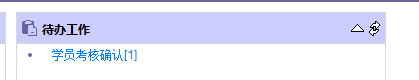 进去以后，“佛山市中医院”栏目前打勾，然后点击上面的“考试确认”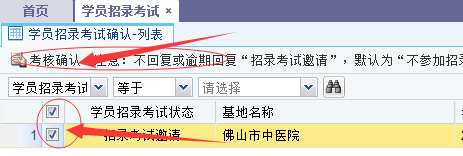 